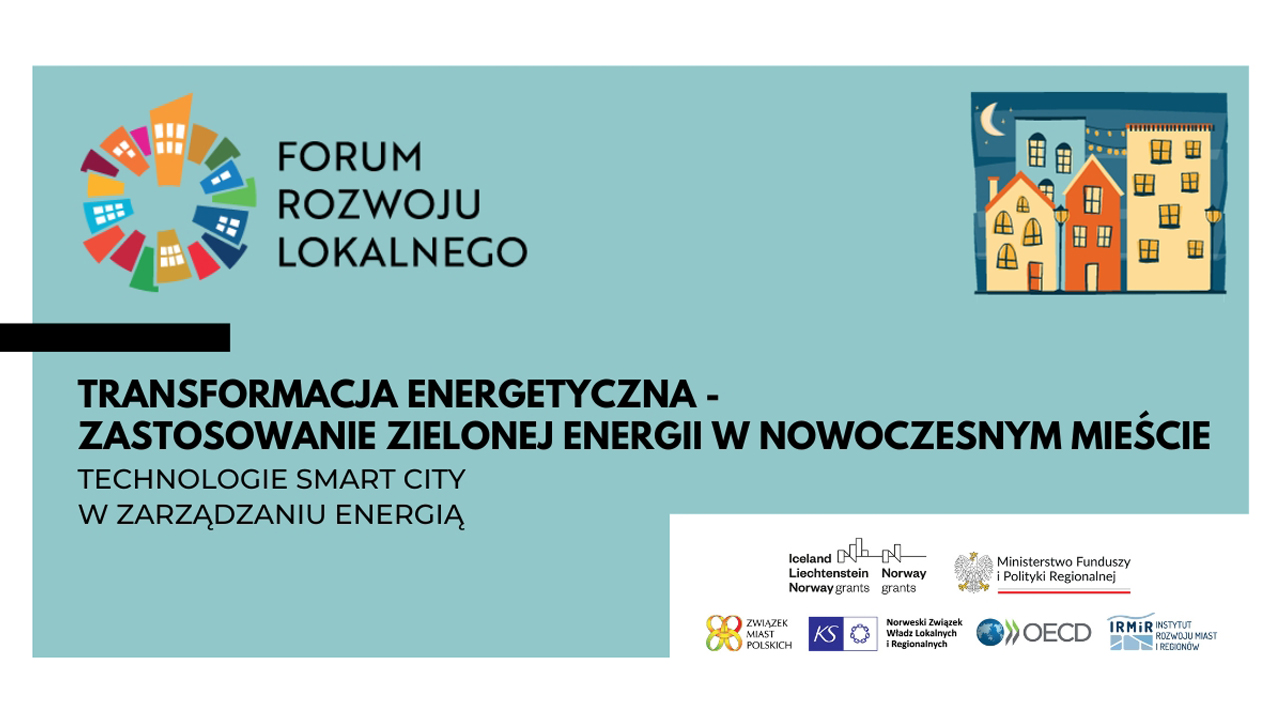 7 grudnia, w godz. 11.00-14.00, zapraszamy na Forum Rozwoju Lokalnego. Tym razem seminarium odbędzie się w Pile i będzie częścią międzynarodowej konferencji poświęconej transformacji energetycznej. Zapraszamy do udziału online w wydarzeniu!„Transformacja energetyczna - zastosowanie zielonej energii w nowoczesnym mieście. Technologie SMART CITY w zarządzaniu energią” – to tytuł dwudniowej konferencji, którą Związek Miast Polskich organizuje 7 i 8 grudnia w Pile. Wydarzeniu towarzyszyć będzie ogłoszenie laureatów i finalistów konkursu „Samorządowy Lider Zarządzania 2023” oraz właśnie kolejne seminarium Forum Rozwoju Lokalnego. Podczas FRL będziemy rozmawiać m.in. o:Wielkopolskiej Strategii WodorowejSamowystarczalności energetycznej z wykorzystaniem Zielonej EnergiiTransformacji energetycznej z wykorzystaniem wodoruWykorzystaniu wodoru w gospodarce komunalnejWykorzystaniu energii jądrowej w procesach transformacyjnych w miastach.Wszystkich zainteresowanych tą tematyką, zapraszamy do czynnego udziału online.Rejestracja na platformę Clickmeeting: https://zwiazekmiastpolskich.clickmeeting.com/seminarium-frl-37/registerSeminarium będzie także transmitowane na naszym profilu na Facebooku: fb.me/e/41W2sGyR8Przypomnijmy, że cykl seminariów jest realizowany w ramach Programu „Rozwój Lokalny” wdrażanego przez Ministerstwo Funduszy i Polityki Regionalnej w III edycji Funduszy norweskich i Europejskiego Obszaru Gospodarczego.Seminarium będzie także transmitowane na Facebooku ZMP - https://www.facebook.com/ZwiazekMiastPolskich. Materiał video z wydarzenia oraz prezentacje zostaną też udostępnione na stronie http://www.forum-rozwoju-lokalnego.plPrzypomnijmy, że cykl seminariów jest realizowany w ramach Programu „Rozwój Lokalny” wdrażanego przez Ministerstwo Funduszy i Polityki Regionalnej w ramach III edycji Funduszy norweskich i Europejskiego Obszaru Gospodarczego. Forum Rozwoju Lokalnego to uruchomiona przez ZMP otwarta platforma samorządowo-rządowo-eksperckiej debaty oraz zintegrowany pakiet działań służących promocji podejścia oraz narzędzi zrównoważonego i endogennego rozwoju lokalnego.Program jest dostępny TUTAJ.Kontakt: Joanna Proniewicz, rzecznik prasowa ZMP, tel.: 601 312 741, mail: joanna.proniewicz@zmp.poznan.pl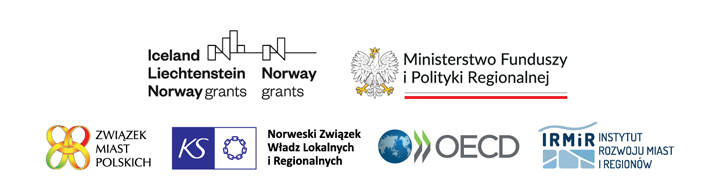 Związek Miast Polskich Informacja prasowa6 grudnia 2023 r.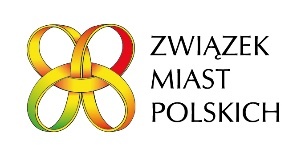 